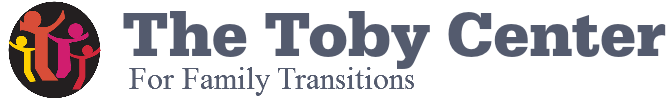 NameNameNameNameDateDatePresent AddressCityCityStateStateZip CodePermanent AddressCityCityStateStateZip CodePhone Numbers      Cell                                         Home                                        Phone Numbers      Cell                                         Home                                        Email AddressEmail AddressEmail AddressEmail AddressEmployment DesiredEmployment DesiredEmployment DesiredEmployment DesiredEmployment DesiredEmployment DesiredVolunteer / Contract PositionVolunteer / Contract PositionDate you can startDate you can startDate you can startDate you can startAre you Employed?Yes                    NoIf so may we inquire of your current employer?    Yes               NoIf so may we inquire of your current employer?    Yes               NoIf so may we inquire of your current employer?    Yes               NoIf so may we inquire of your current employer?    Yes               NoIf so may we inquire of your current employer?    Yes               NoEducation HistoryEducation HistoryEducation HistoryEducation HistoryEducation HistoryEducation HistoryName & Location of SchoolName & Location of SchoolName & Location of SchoolYears AttendedDid you graduateSubjects StudiedGrade schoolGrade schoolGrade schoolHigh schoolHigh schoolHigh schoolCollegeCollegeCollegeOtherOtherOtherGeneral InformationGeneral InformationGeneral InformationGeneral InformationGeneral InformationGeneral InformationGeneral InformationAdditional Training or Skills Additional Training or Skills Additional Training or Skills Additional Training or Skills Additional Training or Skills Additional Training or Skills Additional Training or Skills U.S. Military or Naval serviceU.S. Military or Naval serviceU.S. Military or Naval serviceU.S. Military or Naval serviceRankRankRankFormer EmployersFormer EmployersFormer EmployersFormer EmployersFormer EmployersFormer EmployersFormer EmployersDatesMonth & YearName & AddressName & AddressPositionPositionPositionReason for leavingTo & FromTo & FromTo & FromTo & FromForms Completed    For Office UseForms Completed    For Office UseForms Completed    For Office UseForms Completed    For Office UseForms Completed    For Office UseForms Completed    For Office UseForms Completed    For Office UseW-9W-9NotesNotesIndependent Contractor Agreement Independent Contractor Agreement NotesNotesBackground CheckBackground CheckNotesNotesNon-Federal Direct Deposit requestNon-Federal Direct Deposit requestNotesNotesPhoto ID/ Drivers licensePhoto ID/ Drivers licenseNotesNotes